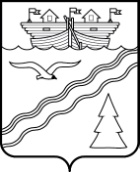 Администрация рабочего поселка Красные БакиКраснобаковского района Нижегородской областиПОСТАНОВЛЕНИЕОт 21 января 2019 г.                                                                                                        № 16Об утверждении Административного регламента предоставления муниципальной услуги «Передача материалов для ведения информационной системы обеспечения градостроительной деятельности»В соответствии с Федеральным законом Российской Федерации от 27 июля 2010 года № 210-ФЗ «Об организации предоставления государственных и муниципальных услуг», с Уставом муниципального образования – рабочий поселок Красные Баки Краснобаковского района Нижегородской области                         (с изменениями), Администрация рабочего поселка Красные Баки постановляет:1. Утвердить прилагаемый Административный регламент предоставления муниципальной услуги «Передача материалов для ведения информационной системы обеспечения градостроительной деятельности».2. Обнародовать настоящее постановление на стенде информации в здании Администрации и на официальном сайте Администрации в сети «Интернет».3. Контроль за исполнением настоящего постановления оставляю за собой.4. Настоящее постановление вступает в силу со дня его обнародования.Глава Администрации                                                                             Е.В. ШмелеваУтвержден		постановлением администрациирабочего поселка Красные Баки Краснобаковского района Нижегородской областиот 21.01.2019 г. № 16Административный регламентпредоставления муниципальной услуги «Передача материалов для размещения в информационной системе обеспечения градостроительной деятельности»1. Общие положения1.1. Настоящий административный регламент предоставления муниципальной услуги (далее - Регламент) «Передача материалов для размещения в информационной системе обеспечения градостроительной деятельности» (далее - муниципальная услуга) устанавливает стандарт и порядок передачи материалов для размещения в информационной системе градостроительной деятельности на территории муниципального образования Нижегородской области (далее - муниципальная услуга).1.2. Заявителями на предоставление муниципальной услуги (далее – заявитель, заявители) являются физические и юридические лица, осуществляющие строительство, реконструкцию объектов капитального строительства.1.3. Требование к порядку информирования о предоставлении муниципальной услуги.1.3.1. Информация о предоставлении услуги осуществляется путем:- размещения Регламента на официальном сайте администрации муниципального образования – рабочий поселок Красные Баки Краснобаковского района Нижегородской области в сети Интернет;- консультации заявителей по телефону специалистами администрации муниципального образования – рабочий поселок Красные Баки Краснобаковского района Нижегородской области, оказывающими муниципальную услугу.1.4. Местонахождение администрации муниципального образования:606710, Нижегородская область, Краснобаковский район, рабочий поселок Красные Баки, ул. Свободы, д.57График (режим) приёма заинтересованных лиц по вопросам предоставления муниципальной услуги специалистом:Режим работы:Понедельник - Четверг с 8.00 до 17.00.Пятница - не приемный деньПерерыв - с 12.00 до 12.48Суббота, воскресенье - выходные дниАдрес электронной почты: posadm_krbaki@mail.ruСправочные телефоны:Телефон специалиста: (883156) 2-12-46; факс: (8-83156) 2-11-97.	Адрес электронной почты: posadm_krbaki@mail.ru- на едином портале государственных и муниципальных услуг (функций) Нижегородской области www.gu.nnov.ru2. Стандарт предоставления муниципальной услуги2.1. Наименование муниципальной услуги - передача материалов для размещения в информационной системе обеспечения градостроительной деятельности.2.2. Муниципальная услуга предоставляется администрацией муниципального образования – рабочий поселок Красные Баки Краснобаковского района Нижегородской области.2.3. Результатом предоставления муниципальной услуги является уведомление о принятии материалов для размещения в информационной системе обеспечения градостроительной деятельности информации, представленной заявителем, либо уведомление об отказе в приеме документов.2.4. Срок предоставления муниципальной услуги составляет 15 рабочих дней с даты регистрации заявления о предоставлении муниципальной услуги.2.5. Правовые основания для предоставления муниципальной услуги:1) Градостроительный кодекс Российской Федерации;2) Федеральный закон от 27.07.2010 № 210-ФЗ «Об организации предоставления государственных и муниципальных услуг»;3) Федеральный закон от 09.02.2009 № 8-ФЗ «Об обеспечении доступа к информации о деятельности государственных органов и органов местного самоуправления»;4) Постановление Правительства Российской Федерации от 09.06.2006 № 363 «Об информационном обеспечении градостроительной деятельности»;5) Приказ Министерства регионального развития Российской Федерации от 30.08.2007 № 85 «Об утверждении документов по ведению информационной системы обеспечения градостроительной деятельности»;6) Приказ Министерства регионального развития Российской Федерации от 30.08.2007 № 86 «Об утверждении Порядка инвентаризации и передачи в информационные системы обеспечения градостроительной деятельности органов местного самоуправления сведений о документах и материалах развития территорий и иных необходимых для градостроительной деятельности сведений, содержащихся в документах, принятых органами государственной власти или органами местного самоуправления»;7) Устав муниципального образования – рабочий поселок Красные Баки Краснобаковского района Нижегородской области.2.6. Исчерпывающий перечень документов, необходимых в соответствии с законодательными или иными нормативными правовыми актами для предоставления муниципальной услуги:- заявление о предоставлении муниципальной услуги;- копии документов о площади, о высоте и количестве этажей планируемого объекта капитального строительства; - копии документов о сетях инженерно-технического обеспечения, - копии результатов инженерных изысканий; -копия схемы планировочной организации земельного участка, выполненная в соответствии с градостроительным планом земельного участка;- копия перечня мероприятий по охране окружающей среды;- копия перечня мероприятий по обеспечению пожарной безопасности;-копия перечня мероприятий по обеспечению доступа инвалидов к объектам здравоохранения, образования, культуры, отдыха, спорта и иным объектам социально-культурного и коммунально-бытового назначения, объектам транспорта, торговли, общественного питания, объектам делового, административного, финансового, религиозного назначения, объектам жилищного фонда (в случае подготовки проектной документации для строительства, реконструкции, капитального ремонта таких объектов);- копия перечня мероприятий по обеспечению соблюдения требований энергетической эффективности и требований оснащенности зданий, строений, сооружений приборами учета используемых энергетических ресурсов- копии схемы планировочной организации земельного участка с обозначением места размещения объекта индивидуального жилищного строительства (в случае осуществления строительства или реконструкции индивидуального жилого дома).2.7. Исчерпывающий перечень оснований для отказа в предоставлении муниципальной услуги: 2.7.1. Несоответствие материалов, представленных заявителем, материалам, представленным для выдачи разрешения на строительство или реконструкции объекта капитального строительства;2.7.2. С заявлением о предоставлении муниципальной услуги обратилось ненадлежащее лицо;2.7.3. В заявлении содержится вопрос, на который заявителю неоднократно давались письменные ответы по существу в связи с ранее направляемыми обращениями, и при этом в обращении не приводятся новые доводы или обстоятельства.2.8. Размер платы, взимаемой с заявителя при предоставлении муниципальной услуги, и способы её взимания в случаях, предусмотренных федеральными законами, принимаемыми в соответствии с ними иными нормативными правовыми актами Российской Федерации, нормативными правовыми актами Нижегородской области, муниципальными правовыми актами: не установлен. 2.9. Максимальный срок ожидания в очереди при подаче запроса о предоставлении муниципальной услуги и при получении результата предоставления муниципальной услуги составляет не более 15 минут.2.10. Срок регистрации запроса заявителя о предоставлении муниципальной услуги: не более 15 минут.2.11. Помещения, выделенные для предоставления муниципальной услуги, должны соответствовать санитарно-эпидемиологическим требованиям.Рабочие места специалистов, осуществляющих предоставление муниципальной услуги, оборудуются средствами вычислительной техники и оргтехникой, позволяющими организовать исполнение муниципальной услуги в полном объеме.Места для проведения личного приема заявителей оборудуются стульями, столами, обеспечиваются канцелярскими принадлежностями для написания письменных обращений, информационными стендами.Для ожидания гражданам отводится специальное место, оборудованное стульями.2.12. Показателями доступности и качества муниципальной услуги являются эффективная и высококвалифицированная работа специалистов, соблюдение сроков ее предоставления, а также отсутствие обоснованных жалоб со стороны заявителей.3. Состав, последовательность и сроки выполнения административных процедур, требования к порядку их выполнения, в том числе особенности выполнения административных процедур в электронной форме, а также особенности выполнения административных процедур в многофункциональных центрах3.1. Предоставление муниципальной услуги включает следующие административные процедуры:- прием и регистрация заявления и документов, необходимых для предоставления муниципальной услуги;- рассмотрение заявления и представленных документов;- принятие решения о предоставлении (об отказе в предоставлении) муниципальной услуги и уведомление заявителя.Последовательность предоставления муниципальной услуги представлена в блок-схеме.3.2. Основанием для начала административной процедуры по приему и регистрации заявления и документов и последующего их направления для предоставления муниципальной услуги является обращение заявителя с приложением документов, указанных в пункте 2.6 настоящего Регламента, в администрацию муниципального образования – рабочий поселок Красные Баки Краснобаковского района Нижегородской области.3.3. Специалист, осуществляющий прием заявлений, устанавливает личность заявителя, проверяет полномочия заявителя (в случае действия по доверенности), наличие документов, указанных в пункте 2.6 настоящего регламента.  Специалист осуществляет прием и регистрацию заявления с документами, и направляет их специалисту администрации муниципального образования – рабочий поселок Красные Баки Краснобаковского района Нижегородской области, непосредственно осуществляющему предоставление муниципальной услуги.   3.4. Специалист, ответственный за рассмотрение заявления и представленных документов, рассматривает представленные документы на предмет наличия оснований для отказа в предоставлении муниципальной услуги либо приостановления предоставления муниципальной услуги, установленных пунктом 2.7 настоящего регламента.В случае наличия оснований для отказа в предоставлении муниципальной услуги, установленных пунктом 2.7 настоящего регламента, специалист, ответственный за рассмотрение заявления и представленных документов, готовит проект уведомления  о принятии материалов для размещения в информационной системе обеспечения градостроительной деятельности информации либо проект уведомления об отказе в приеме документов и передает на подпись главе администрации муниципального образования – рабочий поселок Красные Баки Краснобаковского района Нижегородской области.3.5. Глава администрации муниципального образования – рабочий поселок Красные Баки Краснобаковского района Нижегородской области подписывает проект уведомления о принятии материалов для размещения в информационной системе обеспечения градостроительной деятельности и передает представленные заявителем материалы специалисту, ответственному за ведение информационной системы обеспечения градостроительной деятельности.3.6. Специалист, ответственный за ведение информационной системы обеспечения градостроительной деятельности, обеспечивает в течение 7 рабочих дней размещение в информационной системе обеспечения градостроительной деятельности сведений, переданных главой администрации муниципального образования – рабочий поселок Красные Баки Краснобаковского района Нижегородской области.3.7. В случае, если специалистом подготовлен проект отказа в предоставлении муниципальной услуги, глава администрации муниципального образования – рабочий поселок Красные Баки Краснобаковского района Нижегородской области подписывает его и передает на регистрацию и направление заявителю.4. Формы контроля за исполнением предоставления муниципальной услуги4.1. Контроль за полнотой и качеством предоставления муниципальной услуги включает в себя проведение плановых проверок и внеплановых проверок, в том числе проверок по конкретным обращениям заявителей. При проверке рассматриваются все вопросы, связанные с предоставлением муниципальной услуги (комплексная проверка), либо отдельные вопросы (тематическая проверка).Внеплановые проверки осуществляются на основании распоряжения главы администрации муниципального образования – рабочий поселок Красные Баки Краснобаковского района Нижегородской области.4.2. Текущий контроль осуществляется путем проведения проверок соблюдения и исполнения Регламента и иных нормативных правовых актов Российской Федерации, устанавливающих требования к предоставлению муниципальной услуги.4.3. По результатам проведения проверок полноты и качества предоставления муниципальной услуги в случае выявления нарушений прав заявителей виновные лица привлекаются к ответственности в соответствии с законодательством Российской Федерации.5. Досудебный (внесудебный) порядок обжалования решений и действий (бездействия) органа, предоставляющего муниципальную услугу, а также должностных лиц и муниципальных служащих5.1. Заявители имеют право на обжалование действий (бездействия) лиц, участвующих в предоставлении муниципальной услуги, а также принимаемых ими решений в ходе предоставления муниципальной услуги в досудебном (внесудебном) порядке.5.2. Заявители либо их представители имеют право обратиться с письменной (на бумажном носителе, либо в электронном виде) жалобой в случае нарушения их прав и свобод в ходе предоставления услуги, в том числе при отказе в предоставлении муниципальной услуги.5.3. В жалобе в обязательном порядке указываются:- наименование органа местного самоуправления, в который направляется жалоба, фамилия, имя, отчество соответствующего должностного лица, должность соответствующего лица;- сведения о заявителе, в том числе фамилия, имя, отчество физического лица или наименование юридического лица, почтовый адрес, по которому должен быть направлен ответ;- сведения о документах, уполномочивающих представителя физического или юридического лица подавать от их имени заявление;- суть жалобы;- подпись заявителя - физического лица либо руководителя юридического лица, иного уполномоченного лица, дата.5.4. Основанием для начала процедуры досудебного (внесудебного) обжалования является поступление жалобы заявителя.5.5. В случае необходимости для подтверждения своих доводов заявитель прилагает к жалобе документы и материалы, подтверждающие обоснованность жалобы, либо их копии.Заявитель имеет право на получение информации и документов, необходимых для обоснования и рассмотрения жалобы.5.6. Поступившая жалоба рассматривается в течение 15 дней со дня ее регистрации.5.7. Если в результате рассмотрения жалоба признана обоснованной, то принимается решение об осуществлении действий по предоставлению заявителю муниципальной услуги с направлением заявителю письменного уведомления (на бумажном либо на электронном носителе) о принятом решении в течение 5 дней со дня принятия решения.5.8. Если в ходе рассмотрения жалоба признана необоснованной, заявителю направляется письменное уведомление (на бумажном носителе либо в электронном виде) о результате рассмотрения жалобы с указанием причин признания ее необоснованной в течение 5 дней со дня принятия решения, но не позднее 15 дней со дня регистрации жалобы.5.9. В случае если в жалобе не указаны фамилия заявителя, направившего жалобу, и почтовый адрес, по которому должен быть направлен ответ, ответ на жалобу не дается.5.10. В случае если текст письменной жалобы не поддается прочтению, ответ на жалобу не дается, о чем сообщается заявителю, направившему жалобу, если его фамилия и почтовый адрес поддаются прочтению.5.11. В случае если в жалобе заявителя содержится вопрос, на который ему многократно давался письменный ответ по существу в связи с ранее направляемыми жалобами, и при этом в жалобе не приводятся новые доводы или обстоятельства, лицо, рассматривающее жалобу, вправе принять решение о безосновательности очередного обращения с жалобой и прекращении переписки с заявителем по данному вопросу, о чем заявителю направляется письменное уведомление.Приложение 1 к административному регламентупредоставления муниципальной услуги«Передача материалов для размещения в информационной системе обеспечения градостроительной деятельности»Блок-схема выполнения административных процедур при предоставлении муниципальной услуги «Передача материалов для размещения в информационной системе обеспечения градостроительной деятельности»